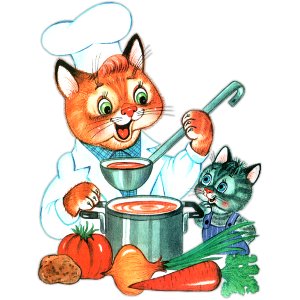 Меню на 9 июня 2022 года3-7 лет                                                Выход       КалорииЗАВТРАК   БУТЕРБРОД С СЫРОМ С МАСЛОМ Н/Б(3-Й ВАРИАНТ)   10/10/5      70,83   КАША РИСОВАЯ МОЛОЧНАЯ ЖИДКАЯ(СБ 2021),        180         190,49   ЧАЙ С МОЛОКОМ (1-Й ВАРИАНТ)                   200          87,152-ОЙ ЗАВТРАК   ЯБЛОКИ,.                                      ШТ           57,72ОБЕД   ОГУРЧИК СОЛЕНЫЙ                               50            5,45   СВЕКОЛЬНИК..                                  180          72,80   ТЕФТЕЛИ ИЗ ГОВЯДИНЫ ПАРОВЫЕ(2021)             70          140,25   КАПУСТА ТУШЕНАЯ*.                             130         106,79   КОМПОТ ИЗ СУХОФРУКТОВ.(2018)                  200          89,06   ХЛЕБ ПШЕНИЧНЫЙ                                20           46,88   ХЛЕБ РЖАНОЙ.                                  40           88,48ПОЛДНИК   СНЕЖОК.                                       200         138,00   ШАНЕЖКА С  КАРТОФЕЛЕМ                         50          190,20УЖИН   САЛАТ ИЗ КВАШЕНОЙ КАПУСТЫ С ЛУКОМ(СБ 2021),   60           56,52   РАГУ ИЗ ПТИЦЫ(2021)                           200         322,23   ЧАЙ С ЛИМОНОМ                                 200/7        61,31   ХЛЕБ РЖАНОЙ.                                  40           88,48